Сессия № 20                             Решение № 208                  21 апреля 2021 годаО безвозмездной передаче муниципального имущества из собственности Звениговского муниципального района Республики Марий Эл в собственность Городского поселения Суслонгер Республики Марий ЭлВ соответствии с постановлением Правительства Республики Марий Эл от 29 марта 2019 года № 85 «О республиканской адресной программе «Переселение граждан из аварийного жилищного фонда» на 2019 - 2025 годы», на основании Федерального закона от 6 октября 2003 года № 131-ФЗ «Об общих принципах организации  местного самоуправления  в Российской Федерации», Закона Республики Марий Эл от 30 декабря 2006 года №82-З «О разграничении муниципального имущества между муниципальными образованиями в Республике Марий Эл», Устава Звениговского муниципального района Республики Марий Эл, Собрание депутатов Звениговского муниципального района Республики Марий ЭлРЕШИЛО:1.Передать безвозмездно из собственности Звениговского муниципального района Республики Марий Эл в собственность Городского поселения Суслонгер Звениговского муниципального района Республики Марий Эл муниципальное имущество, по перечню согласно приложению.2.Направить настоящее решение в Собрание депутатов Городского поселения Суслонгер Звениговского муниципального района Республики Марий Эл.3. Настоящее решение вступает в силу после его подписания.Глава Звениговского муниципального района,Председатель Собрания депутатов                                                  Н.В. ЛабутинаПриложениек решению Собрания депутатов от 21 апреля  2021 № 208ПЕРЕЧЕНЬмуниципального имущества Звениговского муниципального района Республики Марий Эл, передаваемого в собственность Городского поселения Суслонгер Звениговского муниципального района Республики Марий Эл_______________________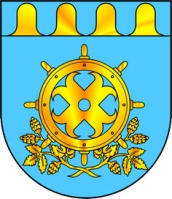 ЗВЕНИГОВО МУНИЦИПАЛ РАЙОНЫН  ДЕПУТАТ – ВЛАКЫН ПОГЫНЫН  ШЫМШЕ СОЗЫВШЕСОБРАНИЕ ДЕПУТАТОВ ЗВЕНИГОВСКОГО МУНИЦИПАЛЬНОГО РАЙОНАСЕДЬМОГО СОЗЫВА№ п/пНаименование  имуществаМестонахождение имуществаОбщая площадь, кв.мБалансовая стоимость, рублей1Квартира, назначение: жилое, этаж 2, кадастровый номер 12:14:5301001:1845Республика Марий Эл, Звениговский район, п. Мочалище, ул. Пионерская, д. 10а, кв. 3338,71 084 638,402Квартира, назначение: жилое, этаж 1, кадастровый номер 12:14:5301001:1841Республика Марий Эл, Звениговский район, п. Мочалище, ул. Пионерская, д. 10а, кв. 2544,81 294 014,803Квартира, назначение: жилое, этаж 3, кадастровый номер 12:14:5301001:1837Республика Марий Эл, Звениговский район, п. Мочалище, ул. Пионерская, д. 10а, кв. 2043,01 297 447,204Квартира, назначение: жилое, этаж 1 кадастровый номер 12:14:5301001:1819Республика Марий Эл, Звениговский район, п. Мочалище, ул. Пионерская, д. 10а, кв. 643,91 194 475,205Квартира, назначение: жилое, этаж 2, кадастровый номер 12:14:5301001:1820Республика Марий Эл, Звениговский район, п. Мочалище, ул. Пионерская, д. 10а, кв. 3244,71 283 717,606Квартира, назначение: жилое, этаж 3, кадастровый номер 12:14:5301001:1829Республика Марий Эл, Звениговский район, п. Мочалище, ул. Пионерская, д. 10а, кв. 4036,4913 018,407Квартира, назначение: жилое, этаж 2, кадастровый номер 12:14:5301001:1814Республика Марий Эл, Звениговский район, п. Мочалище, ул. Пионерская, д. 10а, кв. 3437,1985 098,808Квартира, назначение: жилое, этаж 1, кадастровый номер 12:14:5301001:1843Республика Марий Эл, Звениговский район, п. Мочалище, ул. Пионерская, д. 10а, кв. 2737,61 084 638,409Квартира, назначение: жилое, этаж 3, кадастровый номер 12:14:5301001:1824Республика Марий Эл, Звениговский район, п. Мочалище, ул. Пионерская, д. 10а, кв. 4137,01 136 124,4010Квартира, назначение: жилое, этаж 3, кадастровый номер 12:14:5301001:1847Республика Марий Эл, Звениговский район, п. Мочалище, ул. Пионерская, д. 10а, кв. 3652,61 798 577,6011Квартира, назначение: жилое, этаж 1, кадастровый номер 12:14:5301001:1838Республика Марий Эл, Звениговский район, п. Мочалище, ул. Пионерская, д. 10а, кв. 2836,2885 559,2012Квартира, назначение: жилое, этаж 1, кадастровый номер 12:14:5301001:1806Республика Марий Эл, Звениговский район, п. Мочалище, ул. Пионерская, д. 10а, кв. 2637,0916 450,8013Квартира, назначение: жилое, этаж 3, кадастровый номер 12:14:5301001:1828Республика Марий Эл, Звениговский район, п. Мочалище, ул. Пионерская, д. 10а, кв. 3834,8868 397,20